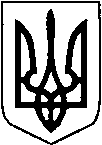 ВОЛОДИМИРСЬКА РАЙОННА ДЕРЖАВНА АДМІНІСТРАЦІЯВОЛИНСЬКОЇ ОБЛАСТІВОЛОДИМИРСЬКА РАЙОННА ВІЙСЬКОВА АДМІНІСТРАЦІЯРОЗПОРЯДЖЕННЯ  03 квітня 2023 року	                м. Володимир	                                        № 33Про підвищення рівня готовності захисних споруд цивільного захисту для укриття населення району в умовах воєнного стануВідповідно до статей 19, 32 Кодексу цивільного захисту України, статей 6, 13, 16, 25, 27, 28, 31, 33, 35, 41 Закону України «Про місцеві державні адміністрації», Указу Президента України від 24 лютого 2022 року № 64/2022 «Про введення воєнного стану в Україні», постанови Кабінету Міністрів України від 10 березня 2017 року № 138 «Деякі питання використання захисних споруд цивільного захисту», наказу Міністерства внутрішніх справ України від 09 липня 2018 року № 579 «Про затвердження вимог з питань використання та обліку фонду захисних споруд цивільного захисту», рішення № 8 позачергового засідання Державної комісії з питань техногенно-екологічної безпеки та надзвичайних ситуацій від 29 липня 2022 року щодо організації укриття населення у фонді захисних споруд цивільного захисту в умовах воєнного стану, розпорядження начальника Волинської обласної військової адміністрації від 28 березня 2023 року № 135 «Про підвищення рівня готовності захисних споруд цивільного захисту для укриття населення області в умовах воєнного стану» та з метою приведення захисних споруд цивільного захисту в готовність до використання для укриття населення району:ЗАТВЕРДИТИ: склад комісії з оцінки стану готовності до використання за призначенням наявних споруд цивільного призначення, а також з оглядів та обстежень підвальних та інших заглиблених приміщень, які можуть бути використані у якості захисних споруд цивільного захисту, що додається; план заходів з підвищення рівня готовності захисних споруд цивільного захисту для укриття населення району  в умовах воєнного стану (далі – План заходів), що додається.ЗОБОВ’ЯЗУЮ  виконавчі комітети сільських, селищних, міських рад району забезпечити виконання Плану заходів та інформувати до 01 жовтня 2023 року сектор з питань оборонної роботи, цивільного захисту та взаємодії з правоохоронними органами райдержадміністрації (Юрій ЛІЩУК) про стан його виконання.Контроль за виконанням розпорядження покласти на першого заступника голови районної державної адміністрації Віктора Фіщука. Начальник                                         						Юрій ЛОБАЧЮрій Ліщук 0932368973